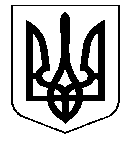 УКРАЇНАНОСІВСЬКА  МІСЬКА  РАДАНОСІВСЬКОГО  РАЙОНУ ЧЕРНІГІВСЬКОЇ  ОБЛАСТІВИКОНАВЧИЙ  КОМІТЕТР І Ш Е Н Н Я29  грудня  2018  року	м. Носівка	№ 425  Про передачу об'єкту електропостачання вулиць-новобудов житлового масиву Голубенької в м. Носівка на баланс та обслуговування ПАТ «Чернігівобленерго»	У зв'язку з завершенням будівництва та реєстрацією  Управлінням державного архітектурно-будівельного контролю в Чернігівській області Декларації про готовність до експлуатації об'єкту електропостачання вулиць-новобудов житлового масиву Голубенької в м. Носівка, керуючись пунктом 5 статті 60 Закону України «Про місцеве самоврядування в Україні», виконавчий комітет міської ради вирішив:1. Погодити клопотання  до  ПАТ «Чернігівобленерго»  про прийняття  на баланс та обслуговування закінчений будівництвом об'єкт електропостачання вулиць-новобудов житлового масиву Голубенької в          м. Носівка балансовою вартість 1436,97689 тис. грн. 2. Подати даний проект рішення на розгляд постійних комісій та сесії міської ради.3. Контроль за виконанням рішення покласти на заступника міського голови з питань житлово – комунального господарства Сичова О.В.Міський голова                                                    В.М. Ігнатченко